ALCALDIA MUNICIPAL DE USULUTÁN La municipalidad proporciono almuerzo a los albergados en el Centro Escolar Las Salinas de Puerto Parada. También a los miembros del Ministerio de Salud, PNC, Ejército y todos los involucrados.Fecha de ejecución: 15 de junio de 2020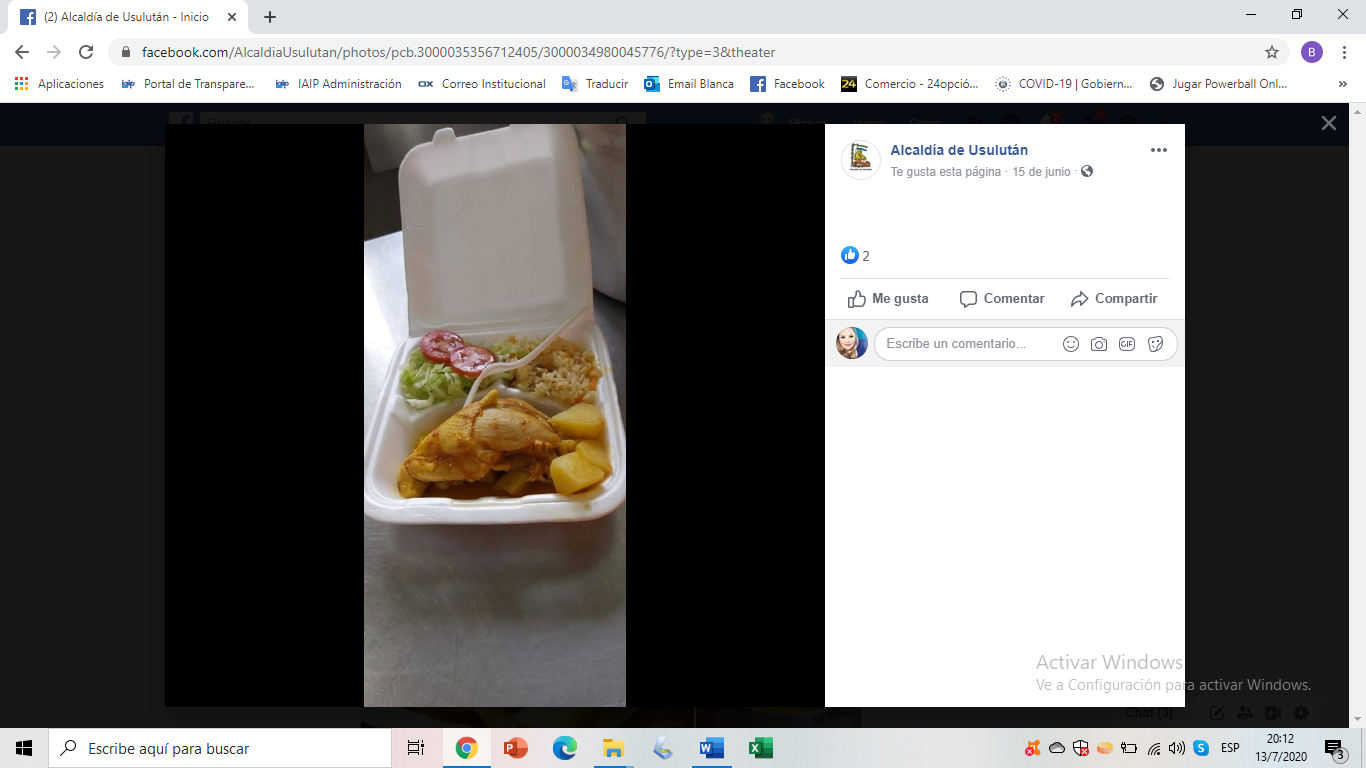 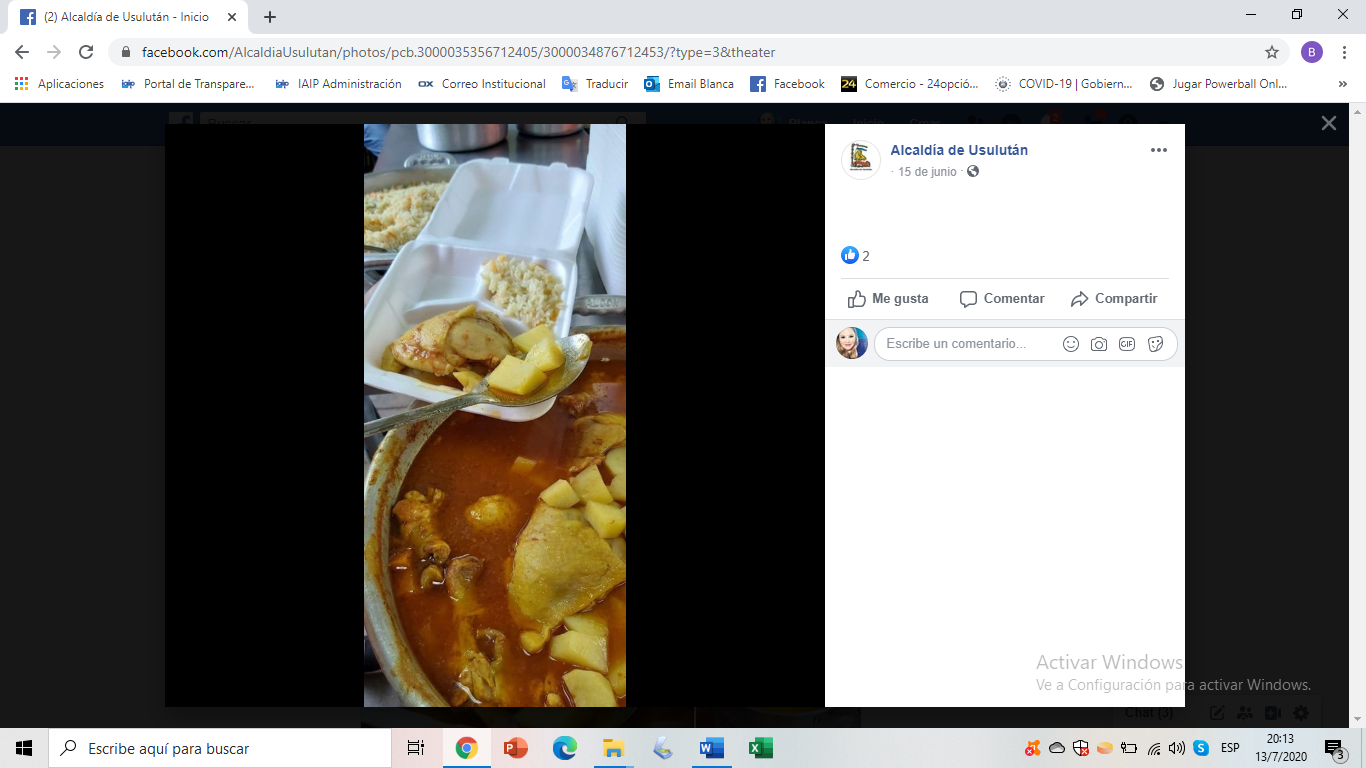 